FEN-INDIA-MAY-2018Prediction of Corporate Financial Performance: An Empirical Study on Listed Companies in India"  
Proceedings Journal of Education, Psychology and Social Science Research, Vol 4, Issue 1, 2017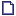 ANUPAM DE, NIT Durgapur
Email: anupamde.ca@gmail.com
ARINDAM BANERJEE, Unaffiliated Authors - Independent
Email: arind2001@yahoo.comThe present research paper is basically undertaken so as to develop a model through logistic regression which will help to predict the financial performance of the companies belonging to BSE 500. A further endeavor has been made in this study to understand the significant variables related to capital structure decisions influencing the financial performance and rank them accordingly as per their Wald statistics derived from Logistic regression. The results have been validated utilizing the out of sample and in sample validation technique.Genetic Algorithm-Based Portfolio Optimization with Higher Moments in Global Stock Markets"  
Journal of Risk, Vol. 20, No. 4, 2018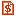 SARANYA KSHATRIYA, Indian Institute of Technology Madras
Email: saryu.2020@gmail.com
P. KRISHNA PRASANNA, affiliation not provided to SSRNMarkowitz’s mean–variance portfolio model is widely used in the field of investment management. The changing dynamics of markets have resulted in higher uncertainties surrounding returns. Returns have often been found to be skewed and extreme events observed to be frequent. These characteristics are measured by skewness and kurtosis, which need to be accommodated in the definition of risk. They should also be included in the portfolio optimization process. The purpose of this paper is to investigate the impact of including higher moments in the estimation of risk in the process of international portfolio diversification. Our study is based on a sample of thirty-three globally traded stock market indexes, including emerging as well as developed markets, for the period between 2000 and 2012. Our inclusion of skewness and kurtosis makes portfolio optimization a nonlinear, nonconvex and multi-objective problem; this has been solved with the use of a genetic algorithm. Empirical results demonstrate that the higher moments model outperforms the traditional mean–variance model across the time period. The results of this study may be useful to fund managers, portfolio managers and investors, aiding them in understanding the behavior of the stock market and in selecting an optimal portfolio model among various alternative portfolio models."Women on Indian Boards and Market Performance: A Role-Congruity Theory Perspective"  
Asian Business & Management, Vol. 17, Issue 1, 2018SYED SHAFQAT MUKARRAM, COMSATS Institute of Information Technology (CIIT), Islamabad
Email: shafqatmukarram@yahoo.com
ABUBAKR SAEED, COMSATS Institute of Information Technology (CIIT), Islamabad
Email: Abubakr.saeed@comsats.edu.pk
SHAWKAT M. HAMMOUDEH, Montpellier Business School, Drexel University - Lebow College of Business
Email: hammousm@drexel.edu
MUHAMMAD RAZIQ, COMSATS Institute of Information Technology (CIIT), Islamabad
Email: mustafa@comsats.edu.pkDrawing on role-congruity theory, we explore the role of female board members in Indian firms. We find that the impact of female board members on market performance is positive for widely held high-tech firms, but negative in non-high-tech firms and high-tech firms that are family-controlled. Our results suggest that the relationship between female representation on Indian boards and market performance hinges on the (in)congruity between societally defined female gender roles and the expected characteristics of leadership.Do Board Gender Quotas Matter? Selection, Performance and Stock Market Effects"  
IZA Discussion Paper No. 11462GIULIA FERRARI, National Institute of Demographic Studies (INED)
Email: giulia.ferrari@ined.fr
VALERIA FERRARO, Boston College
Email: ferrarvb@bc.edu
PAOLA PROFETA, Bocconi University - Department of Policy Analysis and Public Management, CESifo (Center for Economic Studies and Ifo Institute)
Email: Profeta.paola@unibocconi.it
CHIARA PRONZATO, University of Essex - Institute for Social and Economic Research (ISER)
Email: cdpron@essex.ac.ukFrom business to politics and academia, the economic effects of the introduction of gender quotas are under scrutiny. We provide new evidence based on the introduction of mandatory gender quotas for boards of directors of Italian companies listed on the stock market. Comparing before and after the reform within firms, we find that quotas are associated with a higher share of female board directors, higher levels of education of board members, and a lower share of older members.We then use the reform period as an instrument for the share of female directors and find no significant impact on firms' performance. Interestingly, the share of female directors is associated with a lower variability of stock market prices. We also run event studies on the stock price reaction to both the announcement and the introduction of gender quotas. A positive effect of the quota law on stock market returns emerges at the date of the board's election. Our results are consistent with gender quotas giving rise to a beneficial restructuring of the board, which is positively received by the marketBank Stocks Inform Higher Economic Growth - Evidence from Asia"  
9th Conference on Financial Markets and Corporate Governance (FMCG) 2018AMIT MITTAL, Indian Institute of Management (IIM), Lucknow, Indian Institute of Management (IIMB), Bangalore
Email: amit.mittal.2019@gmail.com
AJAY KUMAR GARG, Indian Institute of Management (IIM), Lucknow
Email: ajaygarg@iiml.ac.inA Panel GMM estimation of GDP growth in a sample of high growth emerging markets from Asia shows that Bank stocks contain information beyond the monetary and banking aggregates and can positively motivate higher templatized GDP growth. Government ownership of banks and close monitoring of banks is found to be a positive for the overall economy while market index is found to be not so informative about economic growth. Monetary and Banking aggregates retain their informativeness as control variables in the estimation. While we recover a much higher coefficient for the impact of bank stocks than Cole, Moshirian and Wu (2008) we also recover the beneficial impact of good governance and motivate research of more homogenous subsets of emerging markets.nternational Indexes Integration: With Special Reference to Indian Index"  
International Journal of Management and Social Sciences Research (IJMSSR). Volume 6, No 7, July 2017M NAGENDRA, Sri Venkateswara University (SVU) - School of Business Management, Students , Siva Sivani Institute of Management (SSIM)
Email: nagendra.marisetty@gmail.com
MOHAMMED ARIF PASHA, Brindavan College of PG StudiesIn India, after 1991 liberalization and globalization policy lot of things have been changed, like many foreign companies and investors came to India and invested in India, like that Indian companies and investors going to International markets and investing in foreign markets. So, International markets and investors are influencing the Indian markets vice versa. In this context, researcher trying analyzes international indexes return and correlation with Indian index. For this research, researcher has selected BSE SENSX and eleven international popular indexes from different continentsSSN: 1812-9358, Investment Management and Financial Innovations, Volume 15, Issue 1, 2018BIKRAMADITYA GHOSH, IMCU, Christ University
Email: bikramaditya.ghosh@christuniversity.in
EMIRA KOZAREVIC, University of Tuzla - Faculty of Economics
Email: emira.kozarevic@untz.baThe financial markets are found to be finite Hilbert space, inside which the stocks are displaying their wave-particle duality. The Reynolds number, an age old fluid mechanics theory, has been redefined in investment finance domain to identify possible explosive moments in the stock exchange. CNX Nifty Index, a known index on the National Stock Exchange of India Ltd., has been put to the test under this situation. The Reynolds number (its financial version) has been predicted, as well as connected with plausible behavioral rationale. While predicting, both econometric and machine learning approaches have been put into use. The primary objective of this paper is to set up an efficient econophysics’ proxy for stock exchange explosion. The secondary objective of the paper is to predict the Reynolds number for the future. Last but not least, this paper aims to trace back the behavioral links as well.A Study on the Impact of Dividend on Stock Prices"  
International Journal of Management Studies (IJMS), Volume IV, Issue I, June 2017MOHAMMED ARIF PASHA, Brindavan College of PG Studies
M NAGENDRA, Sri Venkateswara University (SVU) - School of Business Management, Students , Siva Sivani Institute of Management (SSIM)
Email: nagendra.marisetty@gmail.comThe investment decision is influenced by many factors of which one such factor is return. The shareholders may get return in the form dividend which affects the share prices. The behavior of stock prices is unpredictable as price movement for different activities will move in different ways. The stock price influence activities can be divided into Economic and corporate activities. The impact of economic activities will be more or less same on all the stock prices while impact of corporate action varies from one stock to the other. Dividend payment is one of the important corporate actions that will have an impact on the behavior of stock prices. This research highlights the impact of dividend payment on the behavior of stock prices and their abnormal returns. To understand this behavior, 120 stocks have been randomly picked which have paid the dividend in 2016. The researchers have used popular event window study and abnormal returns.